Soup Supper-St. Paul SheltonZion members are invited to a soup supper Saturday, April 2 at St. Paul Shelton from 5:00-6:30.  There will be a variety of soups, sandwiches, desserts and drinks.  There will be a freewill offering.  School News PEACE Dinner/AuctionThank you to all the supporters of this year’s auction and dinner. The event raised approximately $50,000!  We had a record number of attendees including our special guests President Brian Friedrich (Concordia University, Seward, Nebraska), Governor Pete Ricketts, and our 8th grade graduating class.Gathering of the Talents will be April 1st in Seward.Plant sales have begun.  The last day to order will be April 11th and pickup day will be April 28th.  There are more order forms available at the office.A big congratulations to the 5th, 6th, 7th, and 8th graders for their hard work at the scholar bowl on Friday, March 17 in Hastings.  Grades 5th, 6th, and 7th each received 1st place.  Way to go Zion Kearney!LentStewardship Note Psalm 142:5 — I cry to you, O LORD; I say, "You are my refuge, my portion in the land of the living." The Lord is our portion, our refuge, our everything. His mercy preserves through all our days in the land of the living. This confidence frees us from the fear that so often leads to sins of greed and coveting. We have the Lord, we have a Father, He is in control – so we can follow His Word in confidence.Announcements – March 26, 2017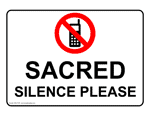 Please remember...to silence your cell phone upon entering the sanctuary.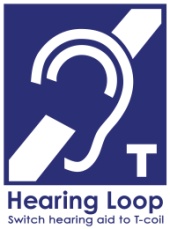 Zion’s sanctuary is equipped with a HEARING LOOP.  Please switch hearing aids to T-coil mode.  We have 2 headsets and receivers that persons without hearing aids can use. Ask an usher for assistance. 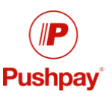 Forgot your offering?  Don’t have your checkbook or cash? Today or any day you can give in a new way!  Visit our website at zionkearney.com and click on the “giving” tab.  Or, text “zionkearney” (one word) to 77977.  You’ll receive a text back with instructions to start giving.Lenten Service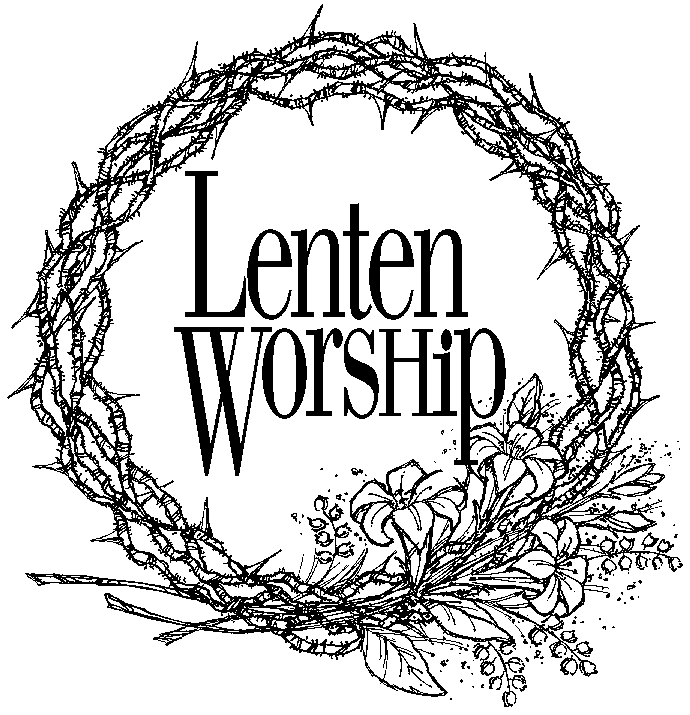 Please plan to join us Wednesday, March 29th at 7:00 for our Lenten Service. Preceding the service, the Zion 7th & 8th Grade Classes will serve a meal in the Fellowship Hall from 5:30-6:30. On the menu is a variety of soups.  There will be a freewill offering to help with the class trip to Estes Park this spring.ParamentsToday we dedicate the beautiful new purple paraments which are used during the Lenten season.  Thank you to the families who provided the funds to purchase these with memorials.Thank YouThank you to soloist Ellen Koopman for assisting in worship today.Thank YouThank you to Zion for all your prayers before and after my heart surgery.  A special thanks to Pastor Gaunt and Pastor DeLoach for their visits and prayers.  God has truly blessed me.  In His Name, Norbert SmithPalm Sunday DinnerThe Mary Martha Guild invites everyone to their Palm Sunday Luncheon Sunday, April 9 beginning at 11:30 a.m. in the gym.  All of the food will be provided by the Mary Martha Guild.  Please join us for some delicious casseroles, salads, and desserts in the school gym. There will be a freewill offering which will support LWML missions, including Lutheran Family Services, Ysleta Lutheran Mission, Care Net Pregnancy Centers of Albuquerque and the Albuquerque Christian Children’s Home.  These gifts will be delivered to the LWML convention which will be held in Albuquerque this summer.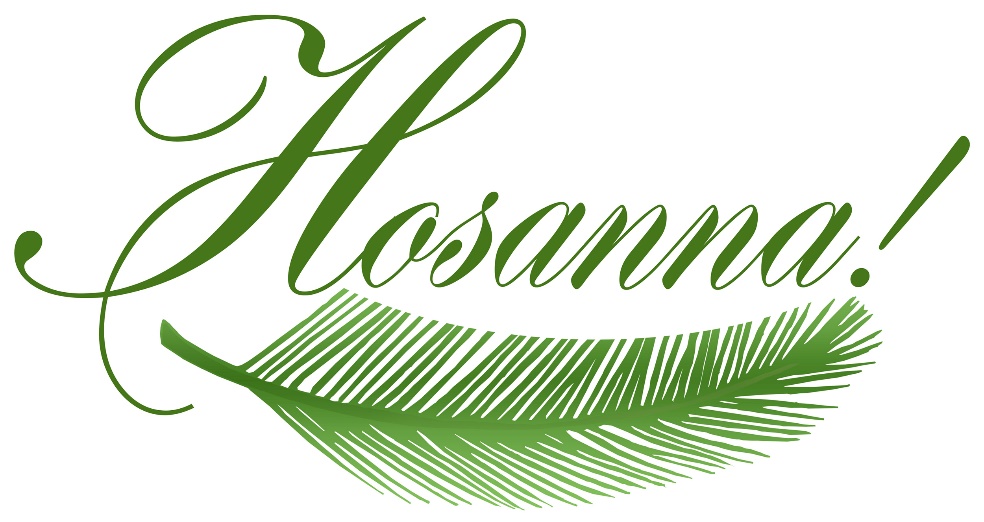 Easter Resurrection GardensMary Martha has put together “Resurrection Garden Kits” which will be given out to our Zion families with children in the younger grades. (One per family) Included with the kit are directions for assembling the garden and suggestions for using it to teach your children about the events leading up to Holy Week, as well as Jesus suffering, death and resurrection.   Thank you to Pastor DeLoach for his assistance with this project. 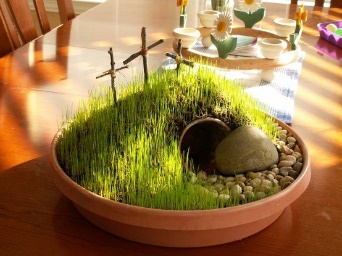 These will be given out on Sunday, April 2. We ask that parents pick up their children in their classrooms this day so the kits make it home without breaking.Easter VigilPlease note that this year we will have an Easter Vigil, on Holy Saturday, April 15.  Please read your April Sower for more information.Additional Opportunities to Worship during LentAdditional Opportunities to Worship during LentAdditional Opportunities to Worship during LentDATEService TimeLENTEN MEALS  AT 5:30 -SERVED BYMarch 297:00pm7th & 8th GradeApril 57:00pmChurch CouncilApril 99:00amPalm Sunday Meal @ 11:30April 13- Maundy Thursday7:00pmApril 14-Good Friday Service2:00pmFellowship Hour FollowingApril 14-Tenebrae Service7:00pmSaturday, April 15 Easter Vigil5:00pmApril 16Easter Divine Service7:00amEaster Breakfast served8:00-8:45April 16Easter Divine Service9:00am